 Okresná organizácia SPZ v Piešťanoch, Hollého 23, 921 01 Piešťany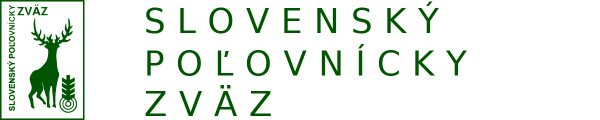                                                                                                                                Naša značka:        05/2022                                                      V Piešťanoch dňa  23.02.2022              P O Z V Á N K Afyzickým osobám- členom OkO SPZ Piešťany s trvalým pobytom v územnej pôsobnosti OkO SPZ Piešťany, ktorí    n i e    s ú    z a r a d e n í     v žiadnom PZ/PS/PO pôsobiacej v OkO SPZ Piešťany           OkO SPZ v Piešťanoch pozýva na zasadanie  členov OkO SPZ Piešťany, ktorí majú trvalý pobyt v územnej pôsobnosti OkO SPZ Piešťany a ktorí    n i e    s ú   členmi žiadnom PZ/PS/PO pôsobiacej v OkO SPZ Piešťany ( nezaradení členovia ).Zasadnutie sa uskutoční dňa 30.03.2022 ( streda ) o 16.00 hod. v kancelárii OkO SPZ na Hollého ulici č. 23 v Piešťanoch s nasledujúcim   p r o g r a m o m  : OtvoreniePrezentáciaInfo o príprave VI. Snemu OkO SPZDiskusiaVoľba delegátov na VI. Snem OkO SPZUkončeniePoľovníctvu zdar                                                                                                                                                                                     Kancelária OkO SPZ Piešťany